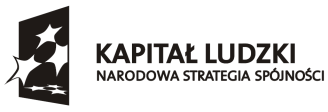 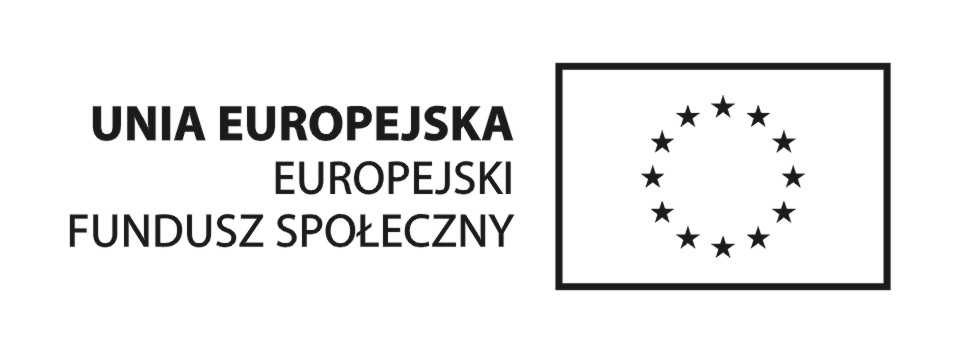 Projekt współfinansowany przez Unię Europejską w ramach Europejskiego Funduszu SpołecznegoZałącznik do oferty - Parametry programy IIZamawiający dopuszcza zaoferowanie programów równoważnych do urządzeń wskazanych w załączniku B do Zapytania ofertowego, będących produktami tożsamymi w kontekście obowiązującego standardu dla produktów wymaganych przez Zamawiającego.  Dopuszcza się programy o parametrach lepszych od wskazanych w opisie przedmiotu zamówienia (parametry minimalne). Należy do oferty dołączyć opis produktu równoważnego.NAZWAILOŚĆOPIS OFEROWANYCH PROGRAMÓWMODEL CHEMICZNY-ZESTAW DUŻY1UNIWERSALNY STATYW LABORATORYJNY - CHEMACK1ZESTAW DO CHEMII1ZESTAW ODCZYNNIKÓW I CHEMIKALIÓW DO NAUKI CHEMII W SZKOŁACH GIMNAZJALNYCH1WAGA SZKOLNA ELEKTRONICZNA - PRECYZYJNA 500G / 0,01G HBI1ZESTAW DO ELEKTROSTATYKI1ZESTAW DO ELEKTRYCZNOŚCI 1ZESTAW DO MAGNETYZMU 11ZESTAW DO ELEKTRONIKI 11ZESTAW DO MECHANIKI1ZESTAW DO OPTYKI 11ZESTAW DO TERMODYNAMIKI1MINI PLANETARIUM II1TELLURIUM-MODEL KOSMOGRAFICZNY1TELESKOP SKY-WATCHER N-203/1200 SYNTA 8 DOBSON PYREX1SZKOLNA STACJA POGODY1KOMPLET PLANSZ INTERAKTYWNYCH 9 - GIMNAZJUM1DIGITALNA KAMERA Z WEJŚCIEM USB1EDU TERAPEUTICA GIMNAZJUM1